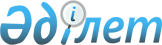 О внесении изменений в решение Жаркаинского районного маслихата от 24 декабря 2018 года № 6С-33/2 "О районном бюджете на 2019-2021 годы"Решение Жаркаинского районного маслихата Акмолинской области от 7 ноября 2019 года № 6С-44/2. Зарегистрировано Департаментом юстиции Акмолинской области 15 ноября 2019 года № 7478
      В соответствии с пунктом 4 статьи 106 Бюджетного кодекса Республики Казахстан от 4 декабря 2008 года, подпунктом 1) пункта 1 статьи 6 Закона Республики Казахстан "О местном государственном управлении и самоуправлении в Республике Казахстан" от 23 января 2001 года Жаркаинский районный маслихат РЕШИЛ:
      1. Внести в решение Жаркаинского районного маслихата "О районном бюджете на 2019-2021 годы" от 24 декабря 2018 года № 6С-33/2 (зарегистрировано в Реестре государственной регистрации нормативных правовых актов № 7013, опубликовано 10 января 2019 года в Эталонном контрольном банке нормативных правовых актов Республики Казахстан в электронном виде) следующие изменения:
      пункт 1 изложить в новой редакции:
      "1. Утвердить районный бюджет на 2019-2021 годы, согласно приложениям 1, 2, и 3 соответственно, в том числе на 2019 год в следующих объемах:
      1) доходы - 4264093,7 тысяч тенге, в том числе:
      налоговые поступления - 456684,0 тысячи тенге;
      неналоговые поступления - 8784,0 тысячи тенге;
      поступления от продажи основного капитала - 40625,0 тысяч тенге;
      поступления трансфертов - 3758000,7 тысяч тенге;
      2) затраты - 4303853,6 тысяч тенге;
      3) чистое бюджетное кредитование - -2056,6 тысяч тенге, в том числе:
      бюджетные кредиты - 3788,0 тысяч тенге;
      погашение бюджетных кредитов - 5844,6 тысяч тенге;
      4) сальдо по операциям с финансовыми активами - 0 тенге;
      5) дефицит (профицит) бюджета - -37703,3 тысячи тенге;
      6) финансирование дефицита (использование профицита) бюджета - 37703,3 тысячи тенге.";
      пункт 5 изложить в новой редакции:
      "5. Учесть, что в районном бюджете на 2019 год предусмотрено погашение бюджетных кредитов в республиканский бюджет в сумме 5844,6 тысяч тенге.";
      пункт 6 исключить;
      приложения 1, 4, 5, 7, 8 к указанному решению изложить в новой редакции согласно приложениям 1, 2, 3, 4, 5 к настоящему решению.
      2. Настоящее решение вступает в силу со дня государственной регистрации в Департаменте юстиции Акмолинской области и вводится в действие с 1 января 2019 года.
      "СОГЛАСОВАНО" Районный бюджет на 2019 год Целевые трансферты и бюджетные кредиты из республиканского бюджета на 2019 год Целевые трансферты из областного бюджета на 2019 год Бюджетные программы села, поселка, сельского округа на 2019 год Распределение трансфертов органам местного самоуправления села, поселка, сельского округа на 2019 год
					© 2012. РГП на ПХВ «Институт законодательства и правовой информации Республики Казахстан» Министерства юстиции Республики Казахстан
				
      Председатель сессии
районного маслихата

А.Жунусов

      Секретарь районного
маслихата

У.Ахметова

      Акимат Жаркаинского района
Приложение 1
к решению Жаркаинского
районного маслихата
от 7 ноября 2019 года
№ 6С-44/2Приложение 1
к решению Жаркаинского
районного маслихата
от 24 декабря 2018 года
№ 6С-33/2
Категория
Категория
Категория
Категория
Сумма тысяч тенге
Класс
Класс
Класс
Сумма тысяч тенге
Подкласс
Подкласс
Сумма тысяч тенге
Наименование
Сумма тысяч тенге
1
2
3
4
5
I.Доходы
4264093,7
1
Налоговые поступления
456684,0
01
Подоходный налог 
16862,0
2
Индивидуальный подоходный налог
16862,0
03
Социальный налог
260211,0
1
Социальный налог
260211,0
04
Hалоги на собственность
121084,0
1
Hалоги на имущество
89795,0
3
Земельный налог
3197,0
4
Hалог на транспортные средства
14892,0
5
Единый земельный налог
13200,0
05
Внутренние налоги на товары, работы и услуги
56211,0
2
Акцизы
2247,0
3
Поступления за использование природных и других ресурсов
46100,0
4
Сборы за ведение предпринимательской и профессиональной деятельности
7864,0
08
Обязательные платежи, взимаемые за совершение юридически значимых действий и (или) выдачу документов уполномоченными на то государственными органами или должностными лицами
2316,0
1
Государственная пошлина
2316,0
2
Неналоговые поступления
8784,0
01
Доходы от государственной собственности
5910,0
5
Доходы от аренды имущества, находящегося в государственной собственности
5697,0
7
Вознаграждения по кредитам, выданным из государственного бюджета
213,0
02
Поступления от реализации товаров (работ, услуг) государственными учреждениями, финансируемыми из государственного бюджета
212,0
1
Поступления от реализации товаров (работ, услуг) государственными учреждениями, финансируемыми из государственного бюджета
212,0
04
Штрафы, пени, санкции, взыскания, налагаемые государственными учреждениями, финансируемыми из государственного бюджета, а также содержащимися и финансируемыми из бюджета (сметы расходов) Национального Банка Республики Казахстан
786,0
1
Штрафы, пени, санкции, взыскания, налагаемые государственными учреждениями, финансируемыми из государственного бюджета, а также содержащимися и финансируемыми из бюджета (сметы расходов) Национального Банка Республики Казахстан, за исключением поступлений от организаций нефтяного сектора и Фонд компенсации потерпевшим
786,0
06
Прочие неналоговые поступления
1876,0
1
Прочие неналоговые поступления
1876,0
3
Поступления от продажи основного капитала
40625,0
01
Продажа государственного имущества, закрепленного за государственными учреждениями
17121,0
1
Продажа государственного имущества, закрепленного за государственными учреждениями
17121,0
03
Продажа земли и нематериальных активов
23504,0
1
Продажа земли 
23504,0
4
Поступления трансфертов 
3758000,7
02
Трансферты из вышестоящих органов государственного управления
3758000,7
2
Трансферты из областного бюджета
3758000,7
Функциональная группа
Функциональная группа
Функциональная группа
Функциональная группа
Сумма тысяч тенге
Администратор бюджетных программ
Администратор бюджетных программ
Администратор бюджетных программ
Сумма тысяч тенге
Программа
Программа
Сумма тысяч тенге
Наименование
Сумма тысяч тенге
1
2
3
4
5
II. Затраты
4303853,6
01
Государственные услуги общего характера
357854,3
112
Аппарат маслихата района (города областного значения)
18461,0
001
Услуги по обеспечению деятельности маслихата района (города областного значения)
18461,0
122
Аппарат акима района (города областного значения)
98155,4
001
Услуги по обеспечению деятельности акима района (города областного значения)
98155,4
123
Аппарат акима района в городе, города районного значения, поселка, села, сельского округа
173169,5
001
Услуги по обеспечению деятельности акима района в городе, города районного значения, поселка, села, сельского округа
168619,5
022
Капитальные расходы государственного органа
4550,0
459
Отдел экономики и финансов района (города областного значения)
34752,3
001
Услуги по реализации государственной политики в области формирования и развития экономической политики, государственного планирования, исполнения бюджета и управления коммунальной собственностью района (города областного значения)
31655,7
003
Проведение оценки имущества в целях налогообложения
506,6
010
Приватизация, управление коммунальным имуществом, постприватизационная деятельность и регулирование споров, связанных с этим 
690,0
015
Капитальные расходы государственного органа
1600,0
113
Целевые текущие трансферты из местных бюджетов
300,0
492
Отдел жилищно-коммунального хозяйства, пассажирского транспорта, автомобильных дорог и жилищной инспекции района (города областного значения)
25825,1
001
Услуги по реализации государственной политики на местном уровне в области жилищно-коммунального хозяйства, пассажирского транспорта, автомобильных дорог и жилищной инспекции
25825,1
494
Отдел предпринимательства и промышленности района (города областного значения)
7491,0
001
Услуги по реализации государственной политики на местном уровне в области развития предпринимательства и промышленности 
7036,0
003
Капитальные расходы государственного органа
455,0
02
Оборона
6124,4
122
Аппарат акима района (города областного значения)
6124,4
005
Мероприятия в рамках исполнения всеобщей воинской обязанности
4671,4
006
Предупреждение и ликвидация чрезвычайных ситуаций масштаба района (города областного значения)
1300,0
007
Мероприятия по профилактике и тушению степных пожаров районного (городского) масштаба, а также пожаров в населенных пунктах, в которых не созданы органы государственной противопожарной службы
153,0
03
Общественный порядок, безопасность, правовая, судебная, уголовно-исполнительная деятельность
1078,0
492
Отдел жилищно-коммунального хозяйства, пассажирского транспорта, автомобильных дорог и жилищной инспекции района (города областного значения)
1078,0
021
Обеспечение безопасности дорожного движения в населенных пунктах
1078,0
04
Образование
2073439,1
464
Отдел образования района (города областного значения)
2026823,0
001
Услуги по реализации государственной политики на местном уровне в области образования 
18514,6
003
Общеобразовательное обучение
1572329,3
005
Приобретение и доставка учебников, учебно-методических комплексов для государственных учреждений образования района (города областного значения)
15574,2
006
Дополнительное образование для детей 
47597,0
009
Обеспечение деятельности организаций дошкольного воспитания и обучения
257579,0
015
Ежемесячные выплаты денежных средств опекунам (попечителям) на содержание ребенка-сироты (детей-сирот), и ребенка (детей), оставшегося без попечения родителей 
9034,3
023
Методическая работа
22605,0
040
Реализация государственного образовательного заказа в дошкольных организациях образования
51489,0
067
Капитальные расходы подведомственных государственных учреждений и организаций
32100,6
465
Отдел физической культуры и спорта района (города областного значения)
46616,1
017
Дополнительное образование для детей и юношества по спорту
46616,1
06
Социальная помощь и социальное обеспечение
268833,3
451
Отдел занятости и социальных программ района (города областного значения)
266853,3
001
Услуги по реализации государственной политики на местном уровне в области обеспечения занятости и реализации социальных программ для населения
26619,7
002
Программа занятости
46305,0
005
Государственная адресная социальная помощь
116821,0
006
Оказание жилищной помощи
115,0
007
Социальная помощь отдельным категориям нуждающихся граждан по решениям местных представительных органов
20536,2
010
Материальное обеспечение детей-инвалидов, воспитывающихся и обучающихся на дому
754,5
011
Оплата услуг по зачислению, выплате и доставке пособий и других социальных выплат
2074,0
014
Оказание социальной помощи нуждающимся гражданам на дому
1239,0
017
Обеспечение нуждающихся инвалидов обязательными гигиеническими средствами и предоставление услуг специалистами жестового языка, индивидуальными помощниками в соответствии с индивидуальной программой реабилитации инвалида
2718,0
023
Обеспечение деятельности центров занятости населения
20559,9
050
Обеспечение прав и улучшение качества жизни инвалидов в Республике Казахстан
2792,0
054
Размещение государственного социального заказа в неправительственных организациях
26319,0
464
Отдел образования района (города областного значения)
1924,0
030
Содержание ребенка (детей), переданного патронатным воспитателям
1924,0
492
Отдел жилищно-коммунального хозяйства, пассажирского транспорта, автомобильных дорог и жилищной инспекции района (города областного значения)
56,0
050
Обеспечение прав и улучшение качества жизни инвалидов в Республике Казахстан
56,0
07
Жилищно-коммунальное хозяйство
1034116,4
467
Отдел строительства района (города областного значения)
515199,7
003
Проектирование и (или) строительство, реконструкция жилья коммунального жилищного фонда
263049,0
004
Проектирование, развитие и (или) обустройство инженерно-коммуникационной инфраструктуры
45784,7
058
Развитие системы водоснабжения и водоотведения в сельских населенных пунктах 
206366,0
492
Отдел жилищно-коммунального хозяйства, пассажирского транспорта, автомобильных дорог и жилищной инспекции района (города областного значения)
518916,7
003
Организация сохранения государственного жилищного фонда
6882,7
011
Обеспечение бесперебойного теплоснабжения малых городов
128107,0
012
Функционирование системы водоснабжения и водоотведения
513,0
018
Благоустройство и озеленение населенных пунктов
260200,0
026
Организация эксплуатации тепловых сетей, находящихся в коммунальной собственности районов (городов областного значения)
122092,0
029
Развитие системы водоснабжения и водоотведения
100,0
031
Изготовление технических паспортов на объекты кондоминиумов
1022,0
08
Культура, спорт, туризм и информационное пространство
214150,9
455
Отдел культуры и развития языков района (города областного значения)
144073,0
001
Услуги по реализации государственной политики на местном уровне в области развития языков и культуры
7697,8
003
Поддержка культурно-досуговой работы
77628,0
006
Функционирование районных (городских) библиотек
44257,2
007
Развитие государственного языка и других языков народа Казахстана
8691,0
032
Капитальные расходы подведомственных государственных учреждений и организаций
5799,0
456
Отдел внутренней политики района (города областного значения)
51093,9
001
Услуги по реализации государственной политики на местном уровне в области информации, укрепления государственности и формирования социального оптимизма граждан
16594,7
002
Услуги по проведению государственной информационной политики
27000,0
003
Реализация мероприятий в сфере молодежной политики
7499,2
465
Отдел физической культуры и спорта района (города областного значения)
18984,0
001
Услуги по реализации государственной политики на местном уровне в сфере физической культуры и спорта
8893,0
006
Проведение спортивных соревнований на районном (города областного значения) уровне
2703,0
007
Подготовка и участие членов сборных команд района (города областного значения) по различным видам спорта на областных спортивных соревнованиях
7388,0
10
Сельское, водное, лесное, рыбное хозяйство, особо охраняемые природные территории, охрана окружающей среды и животного мира, земельные отношения
102992,5
459
Отдел экономики и финансов района (города областного значения)
2508,6
099
Реализация мер по оказанию социальной поддержки специалистов
2508,6
462
Отдел сельского хозяйства района (города областного значения)
33049,3
001
Услуги по реализации государственной политики на местном уровне в сфере сельского хозяйства 
27099,3
006
Капитальные расходы государственного органа
5950,0
463
Отдел земельных отношений района (города областного значения)
14959,8
001
Услуги по реализации государственной политики в области регулирования земельных отношений на территории района (города областного значения)
13913,0
003
Земельно-хозяйственное устройство населенных пунктов
237,0
004
Организация работ по зонированию земель
809,8
473
Отдел ветеринарии района (города областного значения)
52474,8
001
Услуги по реализации государственной политики на местном уровне в сфере ветеринарии
14160,8
005
Обеспечение функционирования скотомогильников (биотермических ям)
880,0
007
Организация отлова и уничтожения бродячих собак и кошек
1300,0
009
Проведение ветеринарных мероприятий по энзоотическим болезням животных
1180,0
010
Проведение мероприятий по идентификации сельскохозяйственных животных
2000,0
011
Проведение противоэпизоотических мероприятий
25954,0
047
Возмещение владельцам стоимости обезвреженных (обеззараженных) и переработанных без изъятия животных, продукции и сырья животного происхождения, представляющих опасность для здоровья животных и человека
7000,0
11
Промышленность, архитектурная, градостроительная и строительная деятельность
26005,4
467
Отдел строительства района (города областного значения)
10669,3
001
Услуги по реализации государственной политики на местном уровне в области строительства
10669,3
468
Отдел архитектуры и градостроительства района (города областного значения)
15336,1
001
Услуги по реализации государственной политики в области архитектуры и градостроительства на местном уровне
7686,0
003
Разработка схем градостроительного развития территории района и генеральных планов населенных пунктов
7650,1
12
Транспорт и коммуникации
42983,0
123
Аппарат акима района в городе, города районного значения, поселка, села, сельского округа
3000,0
013
Обеспечение функционирования автомобильных дорог в городах районного значения, поселках, селах, сельских округах
3000,0
492
Отдел жилищно-коммунального хозяйства, пассажирского транспорта, автомобильных дорог и жилищной инспекции района (города областного значения)
39983,0
023
Обеспечение функционирования автомобильных дорог
35200,0
037
Субсидирование пассажирских перевозок по социально значимым городским (сельским), пригородным и внутрирайонным сообщениям
4783,0
13
Прочие
10357,0
123
Аппарат акима района в городе, города районного значения, поселка, села, сельского округа
8032,0
040
Реализация мер по содействию экономическому развитию регионов в рамках Программы развития регионов до 2020 года
8032,0
459
Отдел экономики и финансов района (города областного значения)
2163,0
026
Целевые текущие трансферты бюджетам города районного значения, села, поселка, сельского округа на повышение заработной платы отдельных категорий гражданских служащих, работников организаций, содержащихся за счет средств государственного бюджета, работников казенных предприятий
898,0
066
Целевые текущие трансферты бюджетам города районного значения, села, поселка, сельского округа на повышение заработной платы отдельных категорий административных государственных служащих
1265,0
494
Отдел предпринимательства и промышленности района (города областного значения)
162,0
006
Поддержка предпринимательской деятельности
162,0
14
Обслуживание долга
213,0
459
Отдел экономики и финансов района (города областного значения)
213,0
021
Обслуживание долга местных исполнительных органов по выплате вознаграждений и иных платежей по займам из областного бюджета
213,0
15
Трансферты
165706,3
459
Отдел экономики и финансов района (города областного значения)
165706,3
006
Возврат неиспользованных (недоиспользованных) целевых трансфертов
725,3
024
Целевые текущие трансферты из нижестоящего бюджета на компенсацию потерь вышестоящего бюджета в связи с изменением законодательства
103529,0
038
Субвенции 
24458,0
051
Трансферты органам местного самоуправления
36994,0
III. Чистое бюджетное кредитование
- 2056,6
Бюджетные кредиты
3788,0
10
Сельское, водное, лесное, рыбное хозяйство, особо охраняемые природные территории, охрана окружающей среды и животного мира, земельные отношения
3788,0
459
Отдел экономики и финансов района (города областного значения)
3788,0
018
Бюджетные кредиты для реализации мер социальной поддержки специалистов 
3788,0
Погашение бюджетных кредитов
5844,6
5
Погашение бюджетных кредитов
5844,6
01
Погашение бюджетных кредитов
5844,6
1
Погашение бюджетных кредитов, выданных из государственного бюджета
5844,6
IV. Сальдо по операциям с финансовыми активами 
0
V. Дефицит (профицит) бюджета 
- 37703,3
VI. Финансирование дефицита (использование профицита) бюджета
37703,3
7
Поступления займов
3788,0
01
Внутренние государственные займы
3788,0
2
Договоры займа
3788,0
16
Погашение займов
5844,6
459
Отдел экономики и финансов района (города областного значения)
5844,6
005
Погашение долга местного исполнительного органа перед вышестоящим бюджетом
5844,6
8
Используемые остатки бюджетных средств
39759,9
01
Остатки бюджетных средств
39759,9
1
Свободные остатки бюджетных средств
39759,9Приложение 2
к решению Жаркаинского
районного маслихата
от 7 ноября 2019 года
№ 6С-44/2Приложение 4
к решению Жаркаинского
районного маслихата
от 24 декабря 2018 года
№ 6С-33/2
Наименование
Сумма тысяч тенге
Всего
920889,4
Целевые текущие трансферты
743372,4
в том числе:
на повышение заработной платы отдельных категорий гражданских служащих, работников организаций, содержащихся за счет средств государственного бюджета, работников казенных предприятий
303368,4
на повышение заработной платы отдельных категорий административных государственных служащих
24762,0
Отдел занятости и социальных программ района
155221,0
на выплату государственной адресной социальной помощи
110507,0
на размещение государственного социального заказа в неправительственных организациях
14967,0
на развитие рынка труда
20934,0
на внедрение консультантов по социальной работе и ассистентов в центрах занятости населения
6021,0
на увеличение норм обеспечения инвалидов обязательными гигиеническими средствами
1812,0
на расширение Перечня технических вспомогательных (компенсаторных) средств
980,0
Отдел образования района
259993,0
на увеличение оплаты труда учителей и педагогов-психологов организаций начального, основного и общего среднего образования
259993,0
Отдел жилищно-коммунального хозяйства, пассажирского транспорта, автомобильных дорог и жилищной инспекции района
28,0
на установку дорожных знаков и указателей в местах расположения организаций, ориентированных на обслуживание инвалидов
28,0
Целевые трансферты на развитие
173729,0
в том числе:
Отдел строительства района
173729,0
на реконструкцию системы водоснабжения из подземных источников села Бирсуат Жаркаинского района
173729,0
Бюджетные кредиты
3788,0
в том числе:
Отдел экономики и финансов района
3788,0
для реализации мер социальной поддержки специалистов
3788,0Приложение 3
к решению Жаркаинского
районного маслихата
от 7 ноября 2019 года
№ 6С-44/2Приложение 5
к решению Жаркаинского
районного маслихата
от 24 декабря 2018 года
№ 6С-33/2
Наименование
Сумма тысяч тенге
Всего
819586,3
Целевые текущие трансферты
478315,6
в том числе:
Отдел экономики и финансов Жаркаинского района
1900,0
на внедрение единой информационной площадки учета исполнения бюджета
1900,0
Отдел занятости и социальных программ района
24378,2
на реализацию краткосрочного профессионального обучения 
12305,0
на оказание специальных социальных услуг в рамках государственного заказа
7000,0
на оказание единовременной социальной помощи многодетным семьям по заявлению при наступлении трудной жизненной ситуации, доход которых не превышает величину прожиточного минимума
1742,3
на обеспечение льготного проезда многодетных матерей и детей из многодетных семей
1472,9
на развитие рынка труда
1050,0
на выплату единовременной материальной помощи к 30-летию вывода Советских войск из Афганистана
808,0
Отдел образования района
18223,5
на приобретение и доставку учебников для школ (в том числе на приобретение хрестоматий по краеведению для 5-7 классов)
4780,5
на обеспечение школьной формой и канцелярскими товарами учащихся школ из малообеспеченных семей
5423,0
на открытие ІТ- классов в школах
3638,0
на обеспечение горячим питанием учащихся школ из малообеспеченных семей
2892,0
на внедрение Программы "Формирование здоровья и жизненных навыков и превенции суицида среди несовершеннолетних"
1490,0
Отдел ветеринарии района
32954,0
на проведение противоэпизоотических мероприятий
25954,0
на возмещение стоимости сельскохозяйственных животных (крупного и мелкого рогатого скота) больных бруцеллезом направляемых на санитарный убой
7000,0
Отдел жилищно-коммунального хозяйства, пассажирского транспорта, автомобильных дорог и жилищной инспекции района
400859,9
на развитие жилищно-коммунального хозяйства
365859,9
на ремонт автомобильных дорог
35000,0
Целевые трансферты на развитие
341270,7
в том числе:
Отдел строительства района
341270,7
на реконструкцию 75-ти квартирного жилого дома (позиция 6) в микрорайоне Молодежный г.Державинск
262949,0
на строительство инженерных сетей и благоустройство к 75-ти квартирному жилому дому (позиция 6) в микрорайоне "Молодежный" г. Державинск
45684,7
на реконструкцию системы водоснабжения из подземных источников села Бирсуат Жаркаинского района
32637,0Приложение 4
к решению Жаркаинского
районного маслихата
от 7 ноября 2019 года
№ 6С-44/2Приложение 7
к решению Жаркаинского
районного маслихата
от 24 декабря 2018 года
№ 6С-33/2
Функциональная группа
Функциональная группа
Функциональная группа
Функциональная группа
Сумма тысяч тенге
Администратор бюджетных программ
Администратор бюджетных программ
Администратор бюджетных программ
Сумма тысяч тенге
Программа
Программа
Сумма тысяч тенге
Наименование
Сумма тысяч тенге
01
Государственные услуги общего характера
173169,5
123
Аппарат акима района в городе, города районного значения, поселка, села, сельского округа
173169,5
001
Услуги по обеспечению деятельности акима района в городе, города районного значения, поселка, села, сельского округа
168619,5
Аппарат акима Валихановского сельского округа Жаркаинского района
12019,0
Аппарат акима Костычевского сельского округа Жаркаинского района
11388,0
Аппарат акима Нахимовского сельского округа Жаркаинского района
10109,0
Аппарат акима Отрадного сельского округа Жаркаинского района
10891,3
Аппарат акима Жанадалинского сельского округа Жаркаинского района
18121,0
Аппарат акима села Бирсуат Жаркаинского района
8864,4
Аппарат акима села Гастелло Жаркаинского района
10074,0
Аппарат акима села Далабай Жаркаинского района
8396,0
Аппарат акима села Кумсуат Жаркаинского района
9231,4
Аппарат акима села Львовское Жаркаинского района
9497,9
Аппарат акима села Пригородное Жаркаинского района
11689,8
Аппарат акима села Пятигорское Жаркаинского района
11447,0
Аппарат акима села Тасоткель Жаркаинского района
9895,0
Аппарат акима села Тассуат Жаркаинского района
8665,7
Аппарат акима села Ушкарасу Жаркаинского района
8317,0
Аппарат акима села Шойындыколь Жаркаинского района
10013,0
022
Капитальные расходы государственного органа
4550,0
Аппарат акима села Кумсуат Жаркаинского района
3650,0
Аппарат акима села Шойындыколь Жаркаинского района
900,0
12
Транспорт и коммуникации
3000,0
123
Аппарат акима района в городе, города районного значения, поселка, села, сельского округа
3000,0
013
Обеспечение функционирования автомобильных дорог в городах районного значения, поселках, селах, сельских округах
3000,0
Аппарат акима села Шойындыколь Жаркаинского района
3000,0
13
Прочие
8032,0
123
Аппарат акима района в городе, города районного значения, поселка, села, сельского округа
8032,0
040
Реализация мер по содействию экономическому развитию регионов в рамках Программы развития регионов до 2020 года
8032,0
Аппарат акима села Бирсуат Жаркаинского района
8032,0Приложение 5
к решению Жаркаинского
районного маслихата
от 7 ноября 2019 года
№ 6С-44/2Приложение 8
к решению Жаркаинского
районного маслихата
от 24 декабря 2018 года
№ 6С-33/2
Функциональная группа
Функциональная группа
Функциональная группа
Функциональная группа
Сумма тысяч тенге
Администратор бюджетных программ
Администратор бюджетных программ
Администратор бюджетных программ
Сумма тысяч тенге
Программа
Программа
Сумма тысяч тенге
Наименование
Сумма тысяч тенге
15
Трансферты
36994,0
459
Отдел экономики и финансов района (города областного значения)
36994,0
051
Трансферты органам местного самоуправления
36994,0
Аппарат акима Валихановского сельского округа Жаркаинского района
6100,0
Аппарат акима Костычевского сельского округа Жаркаинского района
3000,0
Аппарат акима Нахимовского сельского округа Жаркаинского района
900,0
Аппарат акима Отрадного сельского округа Жаркаинского района
2500,0
Аппарат акима Жанадалинского сельского округа Жаркаинского района
3000,0
Аппарат акима села Бирсуат Жаркаинского района
2000,0
Аппарат акима села Гастелло Жаркаинского района
2500,0
Аппарат акима села Далабай Жаркаинского района
800,0
Аппарат акима села Кумсуат Жаркаинского района
700,0
Аппарат акима села Львовское Жаркаинского района
1700,0
Аппарат акима села Пригородное Жаркаинского района
2500,0
Аппарат акима села Пятигорское Жаркаинского района
4000,0
Аппарат акима села Тасоткель Жаркаинского района
3794,0
Аппарат акима села Тассуат Жаркаинского района
700,0
Аппарат акима села Ушкарасу Жаркаинского района
700,0
Аппарат акима села Шойындыколь Жаркаинского района
2100,0